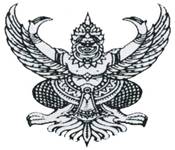 ประกาศองค์การบริหารส่วนตำบลโนนทองอินทร์ เรื่อง ประกาศใช้แผนปฏิบัติการป้องกันการทุจริต ๓ ปี  (พ.ศ.๒๕๖๒ - ๒๕๖๔)-------------------------------------------ตามคำสั่งคณะรักษาความสงบแห่งชาติ   ที่ 69/2557 เรื่อง  มาตรการป้องกันและแก้ไขปัญหาการทุจริตประพฤติมิชอบได้กำหนดให้ทุกส่วนราชการและหน่วยงานของรัฐกำหนดมาตรการ หรือแนวทางการป้องกันและแก้ไขปัญหาการทุจริตประพฤติมิชอบในส่วนราชการและหน่วยงานของรัฐ  โดยมุ่งเน้นการสร้างธรรมาภิบาลในการบริหารงาน และส่งเสริมการมีส่วนร่วมจากทุกภาคส่วนในการตรวจสอบเฝ้าระวัง เพื่อสกัดกั้นมิให้เกิดการทุจริตประพฤติมิชอบได้  ประกอบกับนโยบายของพลเอกประยุทธ์ จันทร์โอชา นายกรัฐมนตรี ได้แถลงนโยบายของรัฐบาลต่อสภานิติบัญญัติแห่งชาติ เมื่อวันที่ 12 กันยายน 2557 ได้กำหนดให้มีการบริหารราชการแผ่นดินที่มีธรรมาภิบาล และการป้องกัน ปราบปรามการทุจริตและประพฤติมิชอบในภาครัฐ เป็นนโยบายสำคัญของรัฐบาล  เพื่อให้การขับเคลื่อนนโยบายของ รัฐบาลและคณะรักษาความสงบแห่งชาติ ในการป้องกันและแก้ไขปัญหาการทุจริตประพฤติมิชอบเป็นไปอย่างมีประสิทธิภาพ เพื่อใช้เป็นกรอบแนวทางในการดำเนินการป้องกันและปราบปรามการทุจริตขององค์การบริหารส่วนตำบลโนนทองอินทร์และเป็นการขับเคลื่อนยุทธศาสตร์ชาติชาติว่าด้วยการป้องกันและปราบปรามการทุจริต ให้เกิดเป็นรูปธรรม  องค์การบริหารส่วนตำบลโนนทองอินทร์ จึงประกาศใช้แผนปฏิบัติการป้องกันการทุจริตขององค์การบริหารส่วนตำบลโนนทองอินทร์ ๓ ปี (พ.ศ.256๒ – 2564) รายละเอียดปรากฏตามเอกสารแนบท้ายประกาศฉบับนี้ จึงประกาศให้ทราบโดยทั่วกัน ประกาศ  ณ  วันที่   ๓๐  พฤศจิกายน  พ.ศ. ๒๕๖๑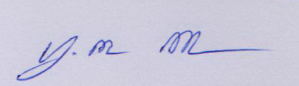         (นายบุญเลิศ  สวัสดี)                                              นายกองค์การบริหารส่วนตำบลโนนทองอินทร์ 